Department of Physics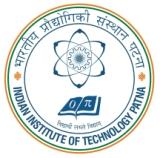 Indian Institute of Technology ---------------------------------------------------------------------------------Requisition form for PLDUSER and PAYMENT DETAILSSAMPLE DETAILSEXPERIMENTAL DETAILS REQUIRED*User has to send the target in pellet form (20 mm dia; thickness~ 3-4mm) and the substrate on which the deposition is requiredSignature of the user						     						Name & Signature of the SupervisorSignature of HoD, user Department(With date and official seal)FOR OFFICE USE ONLYSLOT ALLOTMENT DETAILS Job Order Number:Assigned date and time of execution:						No. of slots allotted: Signature of staff operator/in-charge						Signature of Faculty in-chargeTerms and Conditions for using the FacilitiesThe mentioned charges are excluding any applicable GST.Users may contact the concerned operator for the experiment-specific preparation/treatment of substrate/sample.The target and substrate have to be supplied by the user. Up to 80 nm thick/800 shots; thickness will depend on the nature of target, deposition conditions and has to be verified using a different technique by the user separately.Measurements are subject to the corresponding instrument being in working condition. The status of each instrumental facility will be updated regularly.In case of the measurement remains incomplete due to malfunctioning or any unforeseen situation, the user will be notified. Depending upon user’s discretion, either the payment received will be returned or the measurement will be carried out after the instrument becomes functional (maximum waiting period also may be informed by user).Analytical charges to be paid for using PLDName, AffiliationDepartment/Organization(Full address)Contact details(phone number and e-mail id)Payment confirmation(Please see the terms and conditions, to know about any additional charges for estimation)Amount Paid:DD number/Transaction Reference:Date:Bank:No of Samples with sample ID (s):No of Samples with sample ID (s):Nature of sample*Name of the Target: 				Name of substrate:    Name of the Target: 				Name of substrate:    Oxygen partial pressure:						Laser Energy      :					Substrate Temperature:No. of Shots	           :					Any other Specific requirement :Sl. no.Name of the facilityCharges (in INR, per sample)Charges (in INR, per sample)Sl. no.Name of the facilityUsers from external academic institutesUsers from Industries/R & D laboratoriesOxide thin film deposition using pulsed laser (PLD)24004800